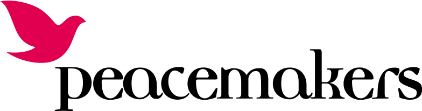 Junior Peacemaker Workshops 2019Climate Justice ~ peace, sustainability and rightsBooking FormSchool:   Lead Contact:     Email:    School Phone number:   Alternative Contact Number:   Preferred Date of Workshop – Please choose   We will get back to you to confirm these dates. Method of Travel  CommentsI have read the terms and conditions belowSigned  			Date: Terms and ConditionsThe workshops are funded by the Peace Hub and provided free of charge for the schools.  However we will charge £50 in the event you cancel within seven days of the event, or fail to attend on the day.NotesThe workshops are for 4 children and 1 adult.  An additional adult can attend in exceptional circumstancesPlease arrive at 9:45. The event finishes at 14:30.The workshops are taking place at The Peace Hub 41 Bull Street, Birmingham, B4 6AF.  Unfortunately the workshop room does not have wheelchair access. We encourage you to use public transport but if parking is needed please contact us to book a place.Refreshments of cake, biscuits, tea, coffee, squash etc will be provided.  Please can all participants bring a packed lunch. Children must be accompanied at all times. Please return to Jackie Zammit as soon as possible. We only have space for 3 schools on each day. Jackie ZammitPeacemakers41 Bull StreetBirminghamB4 6AFTel: 0121 236 4796jackie@peacemakers.org.ukThank You